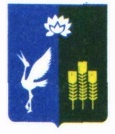 МУНИЦИПАЛЬНЫЙ КОМИТЕТПРОХОРСКОГО СЕЛЬСКОГО ПОСЕЛЕНИЯСПАССКОГО МУНИЦИПАЛЬНОГО РАЙОНАПРИМОРСКОГО КРАЯРЕШЕНИЕ15 ноября  2017 года                           с.Прохоры                                                № 141О проведении публичных слушаний по вопросу принятия решения«Об утверждении правил благоустройства Прохорского сельского поселения»Руководствуясь Федеральным законом от 6 октября 2003 года № 131-ФЗ «Об общих принципах организации местного самоуправления в Российской Федерации», Уставом Прохорского сельского поселения, Положением о публичных слушаниях на территории Прохорского сельского поселения, муниципальный комитет Прохорского сельского поселенияРЕШИЛ:1. Назначить на 15 декабря 2017 года публичные слушания по вопросу принятия решения «Об утверждении правил благоустройства Прохорского сельского поселения»  2. Утвердить проект решения «Об утверждении правил благоустройства Прохорского сельского поселения» (приложение № 1).3. Установить срок подачи предложений и рекомендаций по обсуждаемым вопросам до 11 декабря 2017 года. Учет предложений и участие граждан в обсуждении указанных вопросов проводится в порядке, установленном Положением о публичных слушаниях на территории Прохорского сельского поселения.4. Назначить ответственным за подготовку и проведение публичных слушаний, организацию и проведение заседания комиссии по проведению публичных слушаний – депутата муниципального комитета Прохорского сельского поселения (Кабачинская).5. Утвердить состав комиссии по проведению публичных слушаний (приложение № 2) 6. Публичные слушания провести в помещении администрации Прохорского сельского поселения по адресу: с. Прохоры, ул. Ленинская, 66. Начало слушаний: в 16.007. Настоящее решение вступает в силу со дня его официального опубликования (обнародования) в средствах массовой информации (интернет, газета).Глава Прохорского сельского поселения						В.В. КобзарьПриложение № 1 к решению муниципального комитета Прохорского сельского поселения от 15.11.2017 №141Муниципальный комитет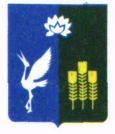 Прохорского сельского поселенияСпасского муниципального районаПриморского краяРешение[ПРОЕКТ]00 месяца 2017 года			с. Прохоры					 № 000Об утверждении правил благоустройства Прохорского сельского поселенияВ соответствии с Федеральным законом от 06.10.2003 N 131-ФЗ (ред. от 29.07.2017) "Об общих принципах организации местного самоуправления в Российской Федерации" (с изм. и доп., вступ. в силу с 10.08.2017), Приказом Министерства строительства и жилищно-коммунального хозяйства Российской Федерации от 13 апреля . № 711/пр «Об утверждении Методических рекомендаций для подготовки правил благоустройства территорий поселений, городских округов, внутригородских районов», уставом Прохорского сельского поселения, основываясь на итогах публичных слушаний, Решил:Утвердить Правила благоустройства Прохорского сельского поселения (к решению прилагается).Решение муниципального комитета Прохорского сельского поселения Спасского муниципального района Приморского края № 33/1 от 16 декабря 2012  года «Об утверждении Правил благоустройства и санитарного содержания территории    Прохорского сельского поселения» признать утратившим силу.Контроль за исполнением решения возложить на главу Администрации Прохорского сельского поселенияНастоящее решение вступает в соответствии с УставомОпубликовать настоящее решение на сайте Прохорского сельского поселения в информационной сети «Интернет».Глава Прохорскогосельского поселения									В.В. КобзарьПриложение №1к решению муниципального комитета от «00» месяца 2017 года № 000 Утвержденорешением муниципального комитета от «00» месяца 2017 года № 000 Правила благоустройства территории Прохорского СЕЛЬСКОГО ПОСЕЛЕНИЯ.1. Общие положения1.1.Правила благоустройства устанавливают общие параметры и минимальное сочетание элементов благоустройства для создания безопасной, удобной и привлекательной среды территории Прохорского сельского поселения (далее - Правила) разработаны в соответствии с Земельным кодексом Российской Федерации, со ст. 16 Федерального закона от 06.10.2003 N 131-ФЗ "Об общих принципах организации местного самоуправления в Российской Федерации", «Методическими рекомендациями по разработке норм и правил по благоустройству территорий муниципальных образований», СанПиН 42-128-4690-88 «Санитарные правила содержания территорий населенных мест», Санитарно-эпидемиологическими правилами СП 2.3.6.1066-01, СП 2.3.6.1079-01, СНиП III-10-75 «Благоустройство территорий», Приказом Министерства строительства и жилищно-коммунального хозяйства Российской Федерации от 13 апреля . № 711/пр «Об утверждении Методических рекомендаций для подготовки правил благоустройства территорий поселений, городских округов, внутригородских районов» а также с учетом законодательства Приморского края, муниципальных правовых актов, регулирующих вопросы благоустройства, содержания территорий, населенных пунктов.1.2. Правила регулируют вопросы организации работ по благоустройству и санитарному содержанию территории Прохорского сельского поселения (на автодорогах, улицах, в парках, скверах, во дворах, на рынках, пляжах, незастроенных территориях, на прилегающих к полосам отчуждения железных дорог территориям, автотрассах, автопарковочных стоянок и карманов и в других местах).1.3. Настоящие Правила определяют отношения в области обеспечения физическими лицами, юридическими лицами всех форм собственности, предпринимателями без образования юридического лица рационального, любыми иными лицами, бережного использования и содержания территорий Прохорского сельского поселения и направлены на создание благоприятной для жизни и здоровья людей среды обитания.1.4. Настоящие Правила действуют на территории Прохорского сельского поселения и определяют распределение обязанностей по содержанию территорий общего пользования Прохорского сельского поселения.1.5. Настоящие Правила обязательны для исполнения всеми физическими лицами, юридическими лицами всех форм собственности, предпринимателями без образования юридического лица, любыми иными лицами, осуществляющими хозяйственную и иную деятельность на территории Прохорского сельского поселения.1.6. На территории Прохорского сельского поселения объекты недвижимого и движимого имущества (далее по тексту - объекты), земельные участки, водные объекты, находящиеся в собственности, пожизненно наследуемом владении, в бессрочном и срочном пользовании и аренде физических и юридических лиц (далее по тексту - собственники либо пользователи), используются в соответствии:- с целевым назначением земельных участков, которые устанавливаются генеральным планом Прохорского сельского поселения, иной утвержденной градостроительной документацией, и разработанными на их основе проектами застройки и использования земельных участков для конкретных целей в соответствии с категориями земель;- с установленными в соответствии с действующим земельным законодательством категориями и режимами использования земель;- с разрешенным способом использования объектов и земельных участков согласно действующим градостроительным, санитарным, природоохранным, противопожарным и иным нормативным требованиям;- с зарегистрированными правами на объекты и земельные участки;- с зарегистрированными сервитутами (правами ограниченного пользования земельным участком);- с заключенными договорами;- с охранными обязательствами по содержанию памятников истории и культуры;- с соблюдением иных требований, предусмотренных законодательными актами Российской Федерации.1.7. Собственники либо пользователи объектов обязаны не допускать ухудшения экологической обстановки, благоустройства территорий в результате своей деятельности и осуществлять комплекс мероприятий по охране земель.1.8. Собственники либо пользователи производственных сооружений и иных объектов, эксплуатация которых невозможна без наличия санитарно-защитных, охранных, технических и иных зон, несут затраты на их проектирование, обустройство и содержание в соответствии с нормативными градостроительными, санитарными, природоохранными и иными требованиями и инструкциями.Санитарно-защитные зоны устанавливаются в зависимости от класса вредности предприятия.Зеленые насаждения и газоны, расположенные в границах санитарно-защитных зон промышленных предприятий, являются неотъемлемой частью санитарно-защитных зон и содержатся этими предприятиями.1.9. Проведение общественных и массовых мероприятий, народных гуляний, включая любые формы торговли и все виды обслуживания населения, производится их организаторами с выполнением и соблюдением настоящих Правил.1.10.Участниками деятельности по благоустройству являются, в том числе: 1.10.1 жители, которые формируют запрос на благоустройство и принимают участие в оценке предлагаемых решений. В отдельных случаях жители участвуют в выполнении работ. Жители могут быть представлены общественными организациями и объединениями;1.10.2 представители органов местного самоуправления, которые формируют техническое задание, выбирают исполнителей и обеспечивают финансирование;1.10.3 хозяйствующие субъекты, осуществляющие деятельность на территории соответствующего муниципального образования, которые могут соучаствовать в формировании запроса на благоустройство, а также в финансировании мероприятий по благоустройству;1.10.4 представители профессионального сообщества, в том числе архитекторы и дизайнеры, которые разрабатывают концепции объектов благоустройства и создают рабочую документацию;1.10.5 исполнители работ, в том числе строители, производители малых архитектурных форм и иные.1.11	Участие жителей населенного пункта (непосредственное или опосредованное) в деятельности по благоустройству является обязательным и осуществляется путем принятия решений, через вовлечение общественных организаций, общественное соучастие в реализации проектов. Форма участия определяется органом местного самоуправления с учетом настоящих правил в зависимости от особенностей проекта по благоустройству1.12	В качестве приоритетных объектов благоустройства следует выбирать активно посещаемые или имеющие очевидный потенциал для роста пешеходных потоков территории населенного пункта, с учетом объективной потребности в развитии тех или иных общественных пространств, экономической эффективности реализации и планов развития населенного пункта. 1.13	Территории поселения, удобно расположенные и легко доступные для большого числа жителей, должны использоваться с максимальной эффективностью, на протяжении как можно более длительного времени и в любой сезон. 1.14 Концепция благоустройства для каждой территории должна создаваться с учётом потребностей и запросов жителей и других субъектов городской среды и при их непосредственном участии на всех этапах создания концепции, а также с учётом стратегических задач комплексного устойчивого развития городской среды, в том числе формирования возможности для создания новых связей, общения и взаимодействия отдельных граждан и сообществ, их участия в проектировании и реализации проектов по развитию территории, содержанию объектов благоустройства и для других форм созидательного проявления творческого потенциала жителей данного населённого пункта.1.15	 Приоритет обеспечения качества городской среды при реализации проектов благоустройства территорий достигается путем реализации следующих принципов:1.15.1 Принцип функционального разнообразия - насыщенность территории микрорайона (квартала, жилого комплекса) разнообразными социальными и коммерческими сервисами.1.15.2 Принцип комфортной организации пешеходной среды - создание в поселении условий для приятных, безопасных, удобных пешеходных прогулок. Привлекательность пешеходных прогулок должна быть обеспечена путем совмещения различных функций (транзитная, коммуникационная, рекреационная, потребительская) на пешеходных маршрутах. Пешеходные прогулки должны быть доступны для различных категорий граждан, в том числе для маломобильных групп граждан при различных погодных условиях.1.15.3 Принцип комфортной мобильности - наличие у жителей сопоставимых по скорости и уровню комфорта возможностей доступа к основным точкам притяжения в населенном пункте и за его пределами при помощи различных видов транспорта (личный автотранспорт, различные виды общественного транспорта, велосипед).1.15.4 Принцип комфортной среды для общения - гармоничное сосуществование в поселении общественных пространств (территорий с высокой концентрацией людей, сервисов, элементов благоустройства, предназначенных для активной общественной жизни) и приватных пространств с ограниченным доступом посторонних людей, предназначенных для уединенного общения и проведения времени. Общественные и приватные пространства должны быть четко отделены друг от друга планировочными средствами.1.15.5 Принцип гармонии с природой - насыщенность общественных и приватных пространств разнообразными элементами природной среды (зеленые насаждения, водные объекты и др.) различной площади, плотности территориального размещения и пространственной организации в зависимости от функционального назначения части территории. Находящиеся в населенном пункте элементы природной среды должны иметь четкое функциональное назначение в структуре общественных либо приватных пространств. 1.16	Реализация принципов комфортной среды для общения и комфортной пешеходной среды предполагает создание условий для защиты общественных и приватных пространств от вредных факторов среды (шум, пыль, загазованность) эффективными архитектурно-планировочными приемами.1.17	Общественные пространства должны обеспечивать принцип пространственной и планировочной взаимосвязи жилой и общественной среды, центров социального тяготения, транспортных узлов на всех уровнях.1.18	Комплексный проект должен учитывать следующие принципы формирования безопасной городской среды:- ориентация на пешехода, формирование единого (безбарьерного) пешеходного уровня; - обеспечение доступности территорий общего пользования, в том числе с учетом особых потребностей инвалидов и других маломобильных групп населения;- наличие устойчивой природной среды и природных сообществ, зеленых насаждений - деревьев и кустарников;- комфортный уровень освещения территории;- комплексное благоустройство территории с единым дизайн-кодом, обеспеченное необходимой инженерной инфраструктурой.1.19	Реализацию комплексных проектов благоустройства рекомендуется осуществлять с привлечением инвестиций девелоперов, развивающих данную территорию.1.20	Проектирование, строительство и эксплуатация объектов благоустройства различного функционального назначения должны обеспечивать требования по охране и поддержанию здоровья человека, охраны исторической и природной среды, создавать технические возможности беспрепятственного передвижения маломобильных групп населения по территории поселения, способствовать коммуникациям и взаимодействию граждан и сообществ и формированию новых связей между ними.1.21	Реализация приоритетов обеспечения качества городской среды при выполнении проектов благоустройства территории обеспечивается посредством внесения изменений в местные нормативы градостроительного проектирования, учета в составе стратегии социально-экономического развития, муниципальных программ, генерального плана, правил землепользования и застройки, проектов планировки территории, проектной документации на объекты капитального строительства. 1.22	В стратегии социально-экономического развития муниципального образования ставятся основные задачи в области обеспечения качества городской среды.1.23 Проектирование и эксплуатация элементов благоустройства обеспечивают требования охраны здоровья человека, исторической и природной среды, создают технические возможности беспрепятственного передвижения населения по территории муниципального образования.1.24 Настоящие Правила обязательны для исполнения всеми физическими лицами, юридическими лицами всех форм собственности и организации, предпринимателями, осуществляющими хозяйственную и иную деятельность на территории Прохорского сельского поселения, любыми иными лицами.1.25 Собственники либо пользователи объектов обязаны не допускать ухудшения экологической обстановки, благоустройства территорий в результате своей деятельности и осуществлять комплекс мероприятий по охране среды обитания, а в случае причинения ущерба экологической обстановке и/или благоустройству – осуществить действия, направленные на устранение причиненного ущерба.1.26 Настоящие правила подлежат регулярному пересмотру и актуализации по мере реализации проектов по благоустройству, но не реже, чем 1 раз в пять лет.1.27 При планировании, разработке, создании и размещении элементов благоустройства так же следует руководствоваться положениями Приказа Министерства строительства и жилищно-коммунального хозяйства Российской Федерации от 13 апреля . № 711/пр «Об утверждении Методических рекомендаций для подготовки правил благоустройства территорий поселений, городских округов, внутригородских районов» в вопросах, не регламентированных настоящими правилами, в том числе – при определении конструктивных особенностей того или иного элемента благоустройства, способа его размещения, иных качеств, связанных с назначением и целью использования.1.1 Основные понятия1.1.1 В настоящих Правилах применяются следующие термины с соответствующими определениями:Благоустройство территории - комплекс мероприятий по инженерной подготовке и обеспечению безопасности, озеленению, устройству покрытий, освещению, размещению малых архитектурных форм и объектов монументального искусства.Элементы благоустройства территории - декоративные, технические, планировочные, конструктивные устройства, растительные компоненты, различные виды оборудования и оформления, малые архитектурные формы, некапитальные нестационарные сооружения, наружная реклама и информация, используемые как составные части благоустройства.Нормируемый комплекс элементов благоустройства - необходимое минимальное сочетание элементов благоустройства для создания на территории муниципального образования безопасной, удобной и привлекательной среды.Нормируемый комплекс элементов благоустройства устанавливается в составе местных норм и правил благоустройства территории органами местного самоуправления.Объекты благоустройства территории - территории муниципального образования, на которых осуществляется деятельность по благоустройству: площадки, дворы, функционально-планировочные образования, а также территории, выделяемые по принципу единой градостроительной регламентации (охранные зоны) или визуально-пространственного восприятия (площадь с застройкой, улица с прилегающей территорией и застройкой), другие территории муниципального образования.Объекты нормирования благоустройства территории - территории муниципального образования, для которых в нормах и правилах по благоустройству территории устанавливаются: нормируемый комплекс элементов благоустройства, нормы и правила их размещения на данной территории. Такими территориями могут являться: площадки различного функционального назначения, пешеходные коммуникации, проезды, общественные пространства, участки и зоны общественной, жилой застройки, санитарно-защитные зоны производственной застройки, объекты рекреации, улично-дорожная сеть населенного пункта, технические (охранно-эксплуатационные) зоны инженерных коммуникаций.Дворовая территория - территория, прилегающая к жилому зданию и находящаяся в общем пользовании проживающих в нем лиц; на дворовой территории в интересах лиц, проживающих в жилом здании, к которому она прилегает, размещаются детские площадки, контейнерные площадки, места для отдыха, сушки белья, дворовые туалеты, парковки автомобилей, зеленые насаждения и иные объекты общественного пользования;Обеспечение работ по благоустройству, содержанию и уборке – это непосредственное выполнение работ собственником или владельцем объекта благоустройства или выполнение их путем привлечения на договорных условиях подрядной организации с обязательным установлением критериев качества работы;Прилегающая территория – часть территории общего пользования, непосредственно примыкающая по периметру к отведенной территории в границах, определяемых настоящими Правилами, и закрепленная за собственниками или владельцами в целях обеспечения чистоты;Уборка территорий - вид деятельности, связанный со сбором, вывозом в специально отведенные места отходов производства и потребления, другого мусора, снега, а также иные мероприятия, направленные на обеспечение экологического и санитарно-эпидемиологического благополучия населения и охрану окружающей среды.Газон - участок дворовой, придомовой или уличной территории, предназначенный для высадки (произрастания) травы, цветов, древесно-кустарниковой растительности;Домовладелец - физическое (юридическое) лицо, пользующееся (использующее) жилым помещением, находящимся у него на праве собственности, или по договору (соглашению) с собственником жилого помещения или лицом, уполномоченным собственником;Зеленые насаждения - древесные, кустарниковые и травянистые растения, расположенные на территории населенных пунктов сельского поселения;Малые архитектурные формы - объекты дизайна (скамьи, урны, декоративные ограждения, оборудование детских и спортивных площадок, площадок для отдыха, ограждения и прочее);Место временного хранения отходов - контейнерная площадка, контейнеры, предназначенные для сбора твердых бытовых отходов;Несанкционированная свалка мусора - самовольный (несанкционированный) сброс (размещение) или складирование ТБО, КГМ, другого мусора, образованного в процессе деятельности юридических лиц, индивидуальных предпринимателей и физических лиц в не установленных местах;Содержание территорий - виды деятельности, связанные со сбором, вызовом в специально отведенные для этого места отходов деятельности физических и юридических лиц, другого мусора, снега, а также иные мероприятия, направленные на обеспечение экологического и санитарно-эпидемиологического благополучия населения и охрану окружающей среды, а так же содержание в надлежащем виде объектов и элементов благоустройства, расположенных на прилегающих территориях;Территория общего пользования - территории, которыми беспрепятственно пользуется неограниченный круг лиц (в том числе площади, улицы, проезды и т, д.).Городская среда — это совокупность природных, архитектурно-планировочных, экологических, социально-культурных и других факторов, характеризующих среду обитания на определенной территории и определяющих комфортность проживания на этой территории. Качество городской среды - комплексная характеристика территории и ее частей, определяющая уровень комфорта повседневной жизни для различных слоев населения.Комплексное развитие городской среды – улучшение, обновление, трансформация, использование лучших практик и технологий на всех уровнях жизни поселения, в том числе развитие инфраструктуры, системы управления, технологий, коммуникаций между селянами и сообществами. Критерии качества городской среды - количественные и поддающиеся измерению параметры качества городской среды.Оценка качества городской среды - процедура получения объективных свидетельств о степени соответствия элементов городской среды на территории муниципального образования установленным критериям для подготовки и обоснования перечня мероприятий по благоустройству и развитию территории в целях повышения качества жизни населения и привлекательности территории.Общественные пространства - это территории муниципального образования, которые постоянно доступны для населения в том числе площади, улицы, пешеходные зоны, скверы, парки. Статус общественного пространства предполагает отсутствие платы за посещение. Общественные пространства могут использоваться резидентами и гостями муниципального образования в различных целях, в том числе для общения, отдыха, занятия спортом, образования, проведения собраний граждан, осуществления предпринимательской деятельности, с учетом требований действующего законодательства.Проект благоустройства - документация, содержащая материалы в текстовой и графической форме и определяющая проектные решения (в том числе цветовые) по благоустройству территории и иных объектов благоустройства;Развитие объекта благоустройства - осуществление работ, направленных на создание новых или повышение качественного состояния существующих объектов благоустройства, их отдельных элементов.Содержание объекта благоустройства - поддержание в надлежащем техническом, физическом, эстетическом состоянии объектов благоустройства, их отдельных элементов.Субъекты городской среды - жители населенного пункта, их сообщества, представители общественных, деловых организаций, органов власти и других субъектов социально-экономической жизни, участвующие и влияющие на развитие населенного пункта. Санитарная очистка (санитарное содержание) территории – комплекс мероприятий по сбору, удалению бытовых отходов, очистке территории от мусора, снега, листвы, травы и др.Собственники - юридические, физические лица, индивидуальные предприниматели, имеющие правоустанавливающие документы на сооружения, здания, помещения, земельные участки и иные объекты.Пользователи - юридические, физические лица, индивидуальные предприниматели, использующие сооружения, здания, помещения, в том числе жилые дома, земельные участки, инженерные сооружения и иные объекты (в т.ч. арендаторы).Организации, осуществляющие управление жилыми домами – организации не зависимо от права собственности, осуществляющие на основании договорных обязательств содержание общего имущества в многоквартирном доме, ремонт и обслуживание инженерных коммуникаций, благоустройство, санитарную уборку и озеленение земельного участка, входящего в состав общего имущества многоквартирного дома, сбор и вывоз твёрдых и жидких бытовых отходов и иные работы. Такими организациями могут быть управляющие организации, товарищества собственников жилья, жилищные, жилищно-строительные или иные специализированные потребительские кооперативы, либо иные организации, выполняющие работы по обслуживанию многоквартирного дома на основании договорных обязательств (при непосредственном управлении многоквартирным домом).Самовольно – незаконно, без согласования и оформления в установленном порядке разрешающих документов.Земельный акт – правоустанавливающий документ установленного образца на право собственности либо пользования земельным участком.1.3. Объекты и элементы благоустройства территории Прохорского сельского поселения1.3.1 К объектам благоустройства относятся территории различного функционального назначения, на которых осуществляется деятельность по благоустройству, в том числе:- детские площадки, спортивные и другие площадки отдыха и досуга;- площадки для выгула и дрессировки собак;- площадки автостоянок;- улицы (в том числе пешеходные) и дороги;- парки, скверы, иные зеленые зоны;- площади, набережные и другие территории;- технические зоны транспортных, инженерных коммуникаций, водоохранные зоны;- контейнерные площадки и площадки для складирования отдельных групп коммунальных отходов.1.3.2. К элементам благоустройства относят, в том числе:- элементы озеленения;- покрытия;- ограждения (заборы);- водные устройства;- уличное коммунально-бытовое и техническое оборудование;- игровое и спортивное оборудование;- элементы освещения;- средства размещения информации и рекламные конструкции;- малые архитектурные формы и городская мебель;- некапитальные нестационарные сооружения;- элементы объектов капитального строительства.2. Распределение обязанностей по содержанию территорий общего пользования Прохорского сельского поселения2.1. Санитарное содержание и благоустройство территорий общего пользования Прохорского сельского поселения обеспечиваются органами местного самоуправления, силами и средствами организаций всех форм собственности, физическими, должностными лицами, собственниками, арендаторами строений, пользователями земельных участков и угодий, а также организациями и гражданами, осуществляющими мелкорозничную торговлю (в том числе с рук, лотков, автомашин) в пределах границ, установленных п. 2.3 настоящих Правил.2.2. Настоящими Правилами к территориям общего пользования относятся:- территории, используемые в качестве путей сообщения (площади, улицы, переулки, проезды, дороги, набережные и т.п.), для удовлетворения культурно-бытовых потребностей населения (парки, лесопарки, скверы, газоны, цветники, пляжи и т.п.) и другие земли, служащие для удовлетворения нужд Прохорского сельского поселения ;- территории для обслуживания многоквартирного и многоэтажного жилого, а также общественного фонда, эксплуатируемые в режиме территорий общего пользования;- территории, эксплуатация которых предопределяет свободный доступ граждан и потребителей на объекты общественного назначения, торговли, сферы услуг;- свободные от застройки и прав частных лиц, неиспользуемые земельные участки;- территории, занятые общедоступными лесами, водными объектами и пр.2.3. Ответственность за санитарное содержание и благоустройство территорий общего пользования возлагается на собственников либо пользователей объектов в пределах санитарных границ, которые в зависимости от сложившейся ситуации устанавливаются следующим образом (кроме территорий общего пользования, используемых для обслуживания многоквартирного и многоэтажного жилого фонда (далее - дворовых территорий)):2.3.1. полоса шириной  вдоль границы земельного участка при отсутствии земельных участков, на которых располагаются объекты, принадлежащие другим собственникам либо пользователям, или дорог, или естественных и искусственных препятствий;2.3.1.1. территория общего пользования делится в равных долях, если расстояние до границы соседнего земельного участка или здания не превышает , в противном случае - действуют условия п. 2.3.1 настоящих Правил;2.3.2. от края дорожного полотна (бордюрного камня) с благоустроенным (асфальтовым, асфальтобетонным, бетонным, каменным, брусчатым) покрытием до границы земельного участка, на котором располагается имущество собственника либо пользователя, на всем его протяжении вдоль улицы, дороги, ограниченном границами соседних земельных участков (шириной не более 20 метров в соответствии с п.2.3.1.);2.3.2.1. от бровки дорожного полотна с неблагоустроенным (грунтовым либо щебёночным) покрытием до границы земельного участка, на котором располагается имущество собственника либо пользователя, на всем его протяжении вдоль улицы, дороги, ограниченном границами соседних земельных участков (бровка грунтового полотна - край насыпи, граничащий с одной стороны с кромкой проезжей части дороги, с другой - с кюветом или, при его отсутствии, с полосой отвода или бордюрным камнем) (шириной не более  в соответствии с п.2.3.1.);2.3.3. от уреза воды до границы земельного участка, на котором располагается имущество собственника либо пользователя на всем протяжении водного объекта в границах земельного участка (урез воды – граница между водной поверхностью и береговой полосой) (шириной не более  в соответствии с п.2.3.1.);2.3.4. территория общего пользования делится в равных долях по диагонали между соседними объектами, если объекты располагаются на перекрестке улиц;2.3.5. территория общего пользования делится между собственниками либо пользователями не жилых помещений, находящихся в многоэтажных зданиях в следующем порядке, в соответствии с условиями, указанными в пунктах 2.3.1-2.3.4 настоящих Правил:- на первых и цокольных этажах с главного и бокового фасадов здания в границах капитальных стен, занимаемого помещения, выходящих на улично-дорожную сеть.В случае если в одном здании (помещении) располагаются несколько пользователей (арендаторов), ответственность за содержание территорий общего пользования возлагается на собственника здания (помещения), либо его уполномоченного представителя.2.3.6. границы санитарной ответственности территории общего пользования, прилегающей к зданиям, могут определяться по договоренности между собственниками либо пользователями объектов, находящихся в данном здании.При достижении договоренности об установлении границ санитарной ответственности территорий общего пользования между заинтересованными лицами, располагающимися в одном здании, копия закрепления территории общего пользования предоставляется в органы местного самоуправления Прохорского сельского поселения, для согласования.При отсутствии указанной договоренности, границы санитарной ответственности территории общего пользования определяются органами местного самоуправления Прохорского сельского поселения.2.3.7. санитарные границы территорий общего пользования, используемых для обслуживания многоквартирного и многоэтажного жилого фонда совпадают с границами дворовых территорий, утверждёнными в соответствии с требованиями законодательства Российской Федерации.2.3.7.1. территория санитарной ответственности между соседними дворовыми территориями делится в равных долях, если расстояние между границами соседних дворовых территорий не превышает , в противном случае - действуют условия п. 2.3.7 настоящих Правил.2.4. Спорные, и иные, вытекающие из требований пункта 2.3. и не урегулированные настоящими Правилами вопросы определения санитарных границ, подлежат разрешению органами местного самоуправления Прохорского сельского поселения.Схема закрепления территории с указанием санитарных границ оформляется и выдаётся органами местного самоуправления Прохорского сельского поселения по письменному заявлению заинтересованных лиц.2.5. Владельцы улично-дорожной сети, которая может включать схему размещения парковок (парковочных мест), или лица, заключившие соответствующий контракт (договор) на содержание и ремонт дорог, поддерживают их надлежащее санитарное состояние, производят текущий ремонт, замену бордюрного и иного ограждения, водоотводных открытых и закрытых сооружений и устройств, осуществляют постоянный контроль за санитарным и техническим состоянием автомобильных дорог, включая обочины и кюветы. 2.6. Собственники либо пользователи надземных сетей инженерной инфраструктуры несут бремя содержания прилегающей территории общего пользования на всем протяжении сети шириной  с каждой стороны от оси сооружения. Восстановление нарушенных горловин, люков, колодцев, находящихся на проезжей и пешеходной части транспортной сети, линий электропередачи и электросвязи и иных элементов благоустройства производится за счет средств собственников, балансодержателей соответствующих коммуникаций. 2.7. Строительные организации или заказчики работ обязаны содержать строительные площадки и прилегающие к ним территории общего пользования на весь период строительства (кроме линейных объектов протяжённостью более ). Они должны организовать очистку машин и механизмов, выезжающих со строительной площадки, и содержать в исправном состоянии и чистоте подъездные пути и выезды на городские магистрали и улицы.2.8. Администрация Прохорского сельского поселения, в лице главы, несёт бремя содержания остальных, неуказанных пунктами 2.2 - 2.7 территорий. Администрация Прохорского сельского поселения, в лице главы, содержит территории общего пользования, прилегающие к бесхозным объектам, до определения их принадлежности.3. Благоустройство, озеленение и содержание территорий Прохорского сельского поселения.3.1. Благоустройство и содержание территорий общего пользования.3.1.1. Благоустройство - совокупность работ и мероприятий, направленных на создание благоприятных условий жизни населения на территории Прохорского сельского поселения.3.1.2. Все виды комплексного благоустройства на территории Прохорского сельского поселения осуществляются при наличии проектной и разрешительной документации.3.1.3. Все организации, независимо от их организационно-правовой формы, собственники либо пользователи имущества при проектировании объектов благоустройства обязаны предусматривать:- для новых зданий, сооружений, комплексов и отдельных территорий - комплекс работ по благоустройству, включающий максимальное сохранение имеющихся и посадку новых зеленых насаждений крупного размера, устройство проездов и проходов с учетом возможности использования средств механизированной уборки и ухода за ними, устройство дворового освещения, игровых и спортивных площадок с размещением на них малых форм архитектуры, выделение и оборудование участков для отдыха населения, площадок для размещения мусоросборников, гаражей для машин инвалидов, отстоя легкового транспорта, выгула домашних животных, а также для других хозяйственных нужд;- при дальнейшем благоустройстве территории сложившейся застройки - ремонт, реконструкцию, вынос (при необходимости) инженерных коммуникаций, приведение в порядок зданий и сооружений, дворовых территорий, упорядочение дорожно-тропиночной сети с учетом сложившихся пешеходных потоков в поселении, улучшение состояния зеленых насаждений, спортивных и игровых площадок, малых архитектурных форм, хозяйственных площадок и пр.3.1.4. Собственники либо пользователи земельных участков (в том числе обладатели сервитутов земельных участков и иных форм пользования, владения землёй), а также расположенного на них имущества, в том числе жилых домов, в границах земельных отводов и санитарных границах территорий общего пользования (в границах, установленных согласно пункту 2.3 настоящих Правил), производят или организуют за счет собственных средств:- своевременный ремонт и покраску фасадов зданий (цоколь, окна, двери, балконы, витрины, кровли, тамбура, крыльца и пр.), заборов и других ограждений согласно нормативам;- очистку по мере загрязнения территорий от мусора, опавшей листвы, скопления дождевых и талых вод, технических и технологических загрязнений;- вывоз строительного мусора (в день производства работ), сколотого льда и снега (в течение 72 часов после выпадения снега) на специально отведенные для этого места. - планировку кюветов и сточных канав; *планировка кюветов и сточных канав производится в установленные сроки на протяжении до врезки в водоотводящие сооружения улично-дорожной сети.- очистку по мере загрязнения кюветов и сточных канав; - посыпку песком пешеходных тротуаров, парковочных стоянок автомобильного транспорта для предотвращения скользкости во время гололеда в зимнее время года;- очистку от снега в период снегопада в соответствии с пунктом 4.2 настоящих Правил;- установку, ремонт, покраску и очистку малых архитектурных форм (в том числе урн для мусора и емкостей для сбора твердых бытовых отходов);- содержание в чистоте и исправном состоянии витражей, средств рекламы своей деятельности и другие обустройства своего имущества;- своевременный ремонт и обновление твердого покрытия участков на прилегающей территории общего пользования;- сохранность обозначений государственной геодезической сети на объектах;- уборку и содержание автомобильных парковок, автопарковочных карманов;- уход за зелёными насаждениями (сезонную стрижку кустарников, обрезку деревьев, вырезку поросли, регулярное кошение трав, прополку газонов и цветников, уничтожение сорной растительности и другие работы).3.1.5. Разборка зданий, строений, подлежащих сносу, осуществляется застройщиком, собственником либо заказчиком, в течение тридцати дней после переселения граждан.Места сноса строений должны быть огорожены забором.3.1.6. Уборка парковок автотранспортных средств, остановочных площадок и карманов, прилегающих к улично-дорожной сети должна совмещаться по времени с уборкой улично-дорожной сети специализированными организациями.3.1.7. На территориях общего пользования, а также в пределах санитарных границ имущества собственников либо пользователей должны быть выставлены урны для мусора.В местах общего пользования урны устанавливаются через каждые , в местах с интенсивным движением пешеходов - через каждые . Дополнительно урны устанавливаются у входов в здания (магазины, общественные организации, культурные и социальные объекты, предприятия общественного питания и др.) на расстоянии не более  от входа в здание и на остановках общественного транспорта. Очистка урн должна производиться регулярно по мере их наполнения.Установку и очистку урн на территориях общего пользования осуществляют собственники либо пользователи объектов в санитарных границах, установленных настоящими Правилами, а так же предприятия, выполняющие работы по содержанию объектов Прохорского сельского поселения в соответствии с договорными обязательствами. 3.1.8. Сооружение, уборка и очистка мостиков, водосточных канав, дренажей, колодцев, предназначенных для отвода поверхностных и грунтовых вод, производится собственниками, застройщиками, пользователями имущества и индивидуальными домовладельцами в соответствии с закреплением территорий, земельными актами и настоящими Правилами.3.1.9. Организации всех форм собственности, в ведении которых находятся подземные инженерные коммуникации, обязаны своевременно восстанавливать дефектные оголовки и крышки колодцев, не допускать, чтобы они находились выше либо ниже уровня дорожных покрытий, очищать колодцы от мусора.3.1.10. Содержание и благоустройство территории вокруг водоразборных колонок и колодцев, устройство подходов и водостоков, в том числе своевременное освобождение от наледи территорий, прилегающих к водоразборным колонкам в радиусе , производится собственниками либо пользователями объектов.3.1.11. Ликвидация порывов наружных надземных инженерных сетей производится в течение суток. Образовавшееся в результате аварии затопление или обледенение территории, ликвидируется в течение трех последующих суток, а на дорожном полотне и тротуаре - в течение суток виновными лицами либо, при их отсутствии, обслуживающей данные наружные инженерные сети организацией.3.1.12. Организации, выполняющие работы по благоустройству, обязаны содержать в исправном состоянии и производить своевременный ремонт тротуаров, ливневой канализации, мостов, путепроводов, набережных и других гидротехнических сооружений в соответствии с условиями муниципального контракта (договора).3.1.13. Технический персонал пляжей должен производить основную уборку берега, раздевалок, туалетов, зеленой зоны, мойку тары для твердых бытовых отходов и дезинфекцию туалетов после закрытия пляжей. Текущая уборка пляжа производится непрерывно в течение всего светового дня. Собранные твердые бытовые отходы должны вывозиться ежедневно до 09.00 часов утра.На территории пляжей должны быть установлены урны на расстоянии не менее . от уреза воды и не реже  друг от друга. Общественные туалеты устанавливаются из расчета одно место на 75 посетителей. Расстояние от общественных туалетов до мест купания должно быть не менее  и не более .3.1.14. Территории рынков, мини-рынков, торговых площадок очищаются их собственниками, арендаторами до начала и по окончании торговли. Текущая уборка рынка проводится непрерывно в течение всего торгового дня. Мусоросборники и урны должны ежедневно по окончании торговли очищаться и дезинфицироваться. Мусор с территории рынка должен вывозиться по мере накопления, но не реже одного раза в два дня. Не реже одного раза в месяц проводится санитарный день с тщательной уборкой и дезинфекцией всей территории рынка, основных и подсобных помещений, торговых мест, прилавков, столов, инвентаря.3.1.15. Организация ликвидации свалок, стихийно возникающих на территориях, не закрепленных за какими-либо хозяйствующими субъектами, осуществляется в соответствии с законодательством Российской Федерации, Приморского края, Прохорского сельского поселения.В случаях, если допущена несанкционированная свалка отходов на территории общего пользования в границах санитарной ответственности собственника либо пользователя объекта или земельного участка, ликвидация их производится за счет средств собственника либо пользователя.3.1.16. Размещение уличных киосков, павильонов, торговых палаток, летних кафе, гаражей, средств наружной рекламы осуществляется в установленном порядке.3.1.17. Самовольно установленные объекты мелкорозничной сети, гаражи, объекты наружной рекламы, информационные щиты, иные объекты, а также самовольно складированные материалы подлежат сносу или переносу на основании распоряжения главы Прохорского сельского поселения за счет виновного лица.3.1.18. Уборка территорий гаражно-строительных кооперативов организуется его правлением в пределах границ, установленных согласно пункту 2.3 настоящих Правил или, в случае невозможности применения пункта 2.3 настоящих Правил, в радиусе .Наличие емкостей для систематического сбора мусора обязательно для каждого гаражного кооператива.3.1.19 Собственники, арендаторы автозаправочных станций, если к их расположению не может быть применен пункт 2.3 настоящих Правил, осуществляют содержание прилегающей территории в радиусе .3.1.20. Распорядительными актами главы Прохорского сельского поселения определяются:- месячники по благоустройству и санитарной очистке территорий;- субботники по благоустройству и санитарной очистке территорий;- мероприятия по подготовке территорий к проведению праздников Прохорского сельского поселения.3.1.21. Уборка экскрементов и иных продуктов жизнедеятельности домашних животных в местах общего пользования производится немедленно хозяевами животных.3.1.22. Вынос на поверхность и устройство наружных инженерных сетей на территории Прохорского сельского поселения производится с разрешения структурного подразделения администрации Спасского муниципального района, уполномоченного в сфере архитектуры и градостроительства.3.1.23. Обязанности по поддержанию санитарного состояния территорий индивидуальной застройки возлагаются на их собственников либо пользователей, которые обеспечивают сбор твердых коммунальных отходов и крупногабаритного мусора в мусоросборники либо мешки. Местом для временного накопления твердых коммунальных отходов и крупногабаритного мусора в местах индивидуальной застройки является подворье индивидуального жилого дома. Накопление твердых коммунальных отходов и крупногабаритного мусора, а так же иных отходов на прилегающей к границам индивидуальной застройки территории не допускается. В местах массовой индивидуальной застройки могут оборудоваться общие площадки для установки контейнеров.3.1.24. Обязанности по проведению работ, связанных с благоустройством контейнерных площадок и подъездов к ним, по поддержанию в исправном состоянии мусоросборников, выгребных ям, их внешнего вида несут собственники либо пользователи данными объектами, организации, осуществляющие управление жилыми домами.Организации, осуществляющие управление жилыми домами, обязаны организовывать своевременный вывоз твердых коммунальных отходов, жидких и иных отходов.3.1.25. Владельцы котельных, работающих на твердом топливе, должны обеспечивать вывозку шлака на специально отведенные места по мере заполнения площадок временного хранения шлака.Временное складирование шлака должно производиться на специальные площадки, предназначенные для данных целей с соблюдением норм природоохранного законодательства. 3.1.26. На территории Прохорского сельского поселения запрещается:1) самовольно использовать территории под строительные площадки, производить земляные работы, устанавливать строительные леса, рекламные щиты;2) самовольно размещать стационарные и нестационарные объекты торговли и общественного питания, гаражи или иные строения и сооружения;3) размещать в неустановленных местах или несвоевременно снимать (демонтировать) объявления, листовки, другую печатную рекламную продукцию;4) размещать рекламу, логотипы, товарные знаки на стенах, витринах, фасадах, объектах потребительского рынка без согласования со структурным подразделением администрации Спасского муниципального района, уполномоченным в сфере архитектуры и градостроительства;5) устанавливать ограждения строительных площадок, земельных участков с выносом их за "красную" линию улицы, на тротуары, газоны, дороги без согласования со структурным подразделением администрации Спасского муниципального района, уполномоченным в сфере архитектуры и градостроительства;6) превышать установленные сроки производства работ, связанных с временным нарушением благоустройства территории и мест общего пользования жилых и общественных зданий, с ограничением движения транспорта и пешеходов;7) засорять проезжую часть улиц, тротуары, дворы, скверы, парки, городские леса, пляжи и другие места общего пользования;8) оставлять на территориях общего пользования, прилегающих территориях (улицах, и т.п.) неисправные, разобранные транспортные средства, запчасти от автомобильного транспорта, прицепы, строительные вагоны, иной металлолом;9) лицам и специализированным организациям, осуществляющим транспортировку отходов, допускать переполнение мусорных контейнеров и урн;10) сбрасывать бытовые и промышленные отходы, грязь, бытовые стоки, скол льда и загрязненный снег в смотровые и дождеприемные колодцы, водоемы, территории водоохранных зон, на газоны, под деревья и кустарники, на проезжую часть дорог, тротуары, в городские леса и в другие, не отведенные для этих целей места;11) сжигать опавшие листья и иную растительность, мусор на территориях жилой застройки, скверах и парках, иных территориях общего пользования;12) производить отвод паводковых и поверхностных вод с территорий организаций всех форм собственности на дворовые и иные территории и дороги, не имеющие организованного водостока;13) складировать на территории общего пользования строительные материалы, грунт, тару, шлак, золу, сыпучие и другие материалы, также собранный мусор, нечистоты, сколотый лед, снег и разного рода отбросы, кроме случаев складирования на срок не более 30 дней дров, угля, сена;14) устанавливать изгороди в местах общего пользования без согласования со структурным подразделением администрации Спасского муниципального района, уполномоченным в сфере архитектуры и градостроительства;15) заниматься огородничеством в местах, не отведенных для этих целей; 16) ломать и повреждать объекты внешнего благоустройства (детские площадки, скамейки, урны, бордюры, ограждения и т.п.);17) повреждать информационные щиты, таблички, номерные знаки строений;18) производить торговлю в неустановленных местах, а так же в установленных местах без специализированного оборудования, разрешения и без вывесок о режиме работы и принадлежности организации;19) выгул животных на детских и спортивных площадках и в местах массового отдыха, а также в других не установленных местах, выгул собак и иных опасных животных без ошейника и намордника, мытье и купание животных в не предназначенных для этого местах, местах общего пользования;20) выливать или иным образом размещать на улицах, дворовых территориях, в ливневой канализации нечистоты, отходы, опасные химические вещества;21) оставлять без присмотра животных и птиц, действия которых создают помехи нормальному движению транспортных средств, проходу граждан, наносят вред зеленым насаждениям, посадкам на дачных и огородных участках;22) устанавливать в качестве урн приспособленную тару (коробки, ведра и тому подобное);23) засорять канализационные, водопроводные колодцы и другие инженерные коммуникации;24) самовольное переоборудование фасадов зданий и сооружений;25) самовольная установка спутниковых антенн, кондиционеров и другого оборудования на фасадах и кровле многоквартирных жилых домов;26) осуществлять мытье, чистку имущества в не предназначенных для этого местах, в том числе в особых санитарных, водоохранных зонах;27) осуществлять самовольную вырубку кустов, деревьев, иных насаждений без соответствующего разрешения3.2. Содержание фасадов и элементов внешнего оформления жилых и нежилых зданий и сооружений3.2.1. Все виды внешнего оформления зданий и сооружений, а также оформление фасадов, их изменение подлежат обязательному согласованию со структурным подразделением администрации Спасского муниципального района, уполномоченным в сфере архитектуры и градостроительства.Требования и предписания структурного подразделения администрации Спасского муниципального района, уполномоченного в сфере архитектуры и градостроительства, о необходимости ремонта фасадов объектов, ремонта или замены малых архитектурных форм, замены или демонтажа временных объектов с повреждениями, разрушениями, физическим износом, ремонта твердых покрытий тротуаров и иных территорий общего пользования в пределах границ, установленных согласно пункту 2.3 настоящих Правил, подлежат исполнению за счет средств собственника либо пользователя объекта в указанные сроки.3.2.2. Фасады зданий и сооружений не должны иметь видимых повреждений (разрушение отделочного слоя, водосточных труб, воронок или выпусков, изменения цветового тона и т.п.), занимающих более пяти процентов фасадной поверхности - для объектов центральной части города и десяти процентов - для остальных районов округа.3.2.3. В зданиях, представляющих историческую либо культурную ценность любые изменения отдельных деталей, а также устройство новых и реконструкция существующих балконов, лоджий, оконных и дверных проемов, элементов благоустройства и монументально-декоративного искусства производится по согласованию со структурным подразделением администрации Спасского муниципального района, уполномоченным в сфере архитектуры и градостроительства.3.2.4. Дома (здания, сооружения), выходящие на перекрестки улиц, переулков и площадей, должны иметь указатели с обозначением наименования улиц, переулков.3.2.5. За наличие на фасадах зданий (строений) номерных знаков и табличек с названием улиц, переулков ответственность несет собственник здания либо обслуживающее его по муниципальному контракту (договору) предприятие.3.2.6. Владельцы рекламы и вывесок несут ответственность за техническую исправность и эстетичный вид указанных установок и устройств. Вывески, нуждающиеся в замене в связи с изменением текста или по другим причинам, заменяются с соблюдением установленных требований.3.2.7. Расклейка газет, плакатов, афиш, объявлений и реклам разрешается в специально установленных местах по согласованию с администрацией Прохорского сельского поселения.Самовольно установленные рекламные щиты, реклама и вывеска подлежат демонтажу за счет лиц их установивших.3.2.8. Самовольно проложенные наружные инженерные, электрические, кабельные и иные сети с использованием конструкций зданий и сооружений, иных естественных и искусственных опор подлежат демонтажу за счет виновного лица.3.3. Игровое и спортивное оборудование3.3.1. Игровое и спортивное оборудование на территории Прохорского сельского поселения представлено игровыми, физкультурно-оздоровительными устройствами, сооружениями и (или) их комплексами. При выборе состава игрового и спортивного оборудования для детей и подростков рекомендуется обеспечивать соответствие оборудования анатомо-физиологическим особенностям разных возрастных групп 3.3.2. Следует учитывать, что игровое оборудование должно соответствовать требованиям санитарно-гигиенических норм, охраны жизни и здоровья ребенка, быть удобным в технической эксплуатации, эстетически привлекательным. Рекомендуется применение модульного оборудования, обеспечивающего вариантность сочетаний элементов.3.3.3 Рекомендуется предусматривать следующие требования к материалу игрового оборудования и условиям его обработки:- деревянное оборудование выполненное из твердых пород дерева со специальной обработкой, предотвращающей гниение, усыхание, возгорание, сколы; отполированное, острые углы закруглены;- металл следует применять преимущественно для несущих конструкций оборудования, иметь надежные соединения и соответствующую обработку (влагостойкая покраска, антикоррозийное покрытие); рекомендуется применять металлопластик 
(не травмирует, не ржавеет, морозоустойчив);- бетонные и железобетонные элементы оборудования следует выполнять из бетона марки не ниже 300, морозостойкостью не менее 150, иметь гладкие поверхности;- оборудование из пластика и полимеров следует выполнять с гладкой поверхностью и яркой, чистой цветовой гаммой окраски, не выцветающей от воздействия климатических факторов.3.3.4. В требованиях к конструкциям игрового оборудования рекомендуется исключать острые углы, возможность застревания частей тела ребенка, их попадание под элементы оборудования в состоянии движения; поручни оборудования должны полностью охватываться рукой ребенка; для оказания экстренной помощи детям в комплексы игрового оборудования при глубине внутреннего пространства более  необходимо предусматривать возможность доступа внутрь в виде отверстий (не менее двух) диаметром не менее .3.3.5. При размещении игрового оборудования на детских игровых площадках рекомендуется соблюдать минимальные расстояния безопасности. В пределах указанных расстояний на участках территории площадки не допускается размещения других видов игрового оборудования, скамей, урн, бортовых камней и твердых видов покрытия, а также веток, стволов, корней деревьев. Требования к параметрам игрового оборудования и его отдельных частей рекомендуется принимать согласно Методическим рекомендациям.3.3.6. Спортивное оборудование предназначено для всех возрастных групп населения, размещается на спортивных, физкультурных площадках, либо на специально оборудованных пешеходных коммуникациях (тропы здоровья) в составе рекреаций. Спортивное оборудование в виде специальных физкультурных снарядов и тренажеров может быть как заводского изготовления, так и выполненным из бревен и брусьев со специально обработанной поверхностью, исключающей получение травм (отсутствие трещин, сколов 
и т.п.). При размещении следует руководствоваться каталогами сертифицированного оборудования.3.4. Освещение сельских территорий3.4.1.За освещение дворовых территорий, подъездов и лестничных площадок ответственность несут собственники либо пользователи объектов, либо организации, осуществляющие управление жилыми домами.3.4.2. Размещение уличных фонарей, торшеров, других источников наружного освещения в сочетании с застройкой и озеленением должно способствовать созданию благоприятных и безопасных условий жизнедеятельности граждан.3.4.3. Повреждения устройств наружного освещения при дорожно-транспортных происшествиях устраняются за счет виновных лиц, повредивших эти устройства.3.5. Озеленение и содержание зеленых насаждений3.5.1. Работы по озеленению, уходу за зелеными насаждениями осуществляются собственниками либо пользователями земель, на которых они произрастают, в пределах границ, установленных согласно пункту 2.3 настоящих Правил, самостоятельно либо с привлечением сторонних специализированных предприятий (организаций).3.5.2. Собственники либо пользователи земельных участков с прилегающими к ним территориями общего пользования и находящимися на них зелеными насаждениями, а также организации, осуществляющие управление жилыми домами:1) при строительстве новых или реконструкции существующих объектов в соответствии с проектной документацией проводят озеленение территорий (посадка деревьев, кустарников, создание газонов и цветников);2) следят за сохранностью деревьев, кустарников, газонов и цветников;3) организовывают своевременный полив, прополку цветников, удаление с одновременной посадкой новых растений, увядших, погибших и потерявших декоративность в цветниках;4) осуществляют покос травы на территориях общего пользования в границах, установленных согласно пункту 2.3 настоящих Правил, при высоте достигшего травостоя свыше , до уровня 3 - ;5) следят за надлежащим содержанием зеленых насаждений (уборкой сухостоя, обрезкой кроны, стрижкой живой изгороди, вырезкой поросли, побелкой стволов деревьев на уровень , очисткой штамбов деревьев, выполнением мер по борьбе с вредителями, болезнями зеленых насаждений и др.).3.5.3. Допускается обрезка кроны деревьев:- санитарная, направленная на удаление старых, больных, сухих ветвей, ветвей, простирающихся на балконы, окна, кровлю, токонесущие провода (охранная зона в радиусе ), линии связи, направленная на восстановление соответствующего нормам уровня освещенности помещений и на обеспечение безопасности движения транспорта и пешеходов;Обрезка кроны деревьев производится за счет средств заинтересованных лиц, а также лиц, осуществляющих эксплуатацию линий электропередач, инженерных сетей и лиц, заключивших муниципальный контракт (договор) на выполнение работ по содержанию зеленых насаждений.Обрезка крон деревьев, снос аварийных деревьев в границах санитарной ответственности многоквартирного жилого дома производится управляющей организацией в пределах установленных тарифом на обслуживание данного дома средств.3.5.4. Снос зеленых насаждений допускается:1) при плановых работах по ремонту, строительству, реконструкции дорог, улиц, инженерных сетей, зданий и сооружений в соответствии с проектом, согласованным в установленном порядке;2) для восстановления до уровня, соответствующего нормативам освещенности помещений, улично-дорожной сети;3) при невозможности обеспечения нормальной видимости технических средств регулирования дорожного движения, безопасности движения транспорта и пешеходов;4) для устранения аварии на инженерных сетях, устранения угрозы падения дерева, устранения другой опасности, если эта опасность не может быть устранена иными средствами при соблюдении установленного порядка сноса и если причиненный вред является менее значительным, чем вред предотвращенный;5) в случае признания данных зелёных насаждений аварийными либо произрастающими с нарушением строительных норм либо при необходимости санитарных рубок, вызванных болезнями зелёных насаждений или существенным их повреждением вредителями.3.5.5. Разрешительным документом для вынужденного сноса зеленых насаждений при строительстве, ремонте (подпункт 1 пункта 3.4.6 настоящих Правил) является порубочный билет, выдаваемый администрацией Прохорского сельского поселения. Вынужденный снос зеленых насаждений, необходимость которого возникает в случаях, предусмотренных подпунктом 1 пункта 3.4.6 настоящих Правил, производится при условии предварительного возмещения восстановительной стоимости сносимых зеленых насаждений.3.5.6. Снос зеленых насаждений в случаях, указанных в подпунктах 2 - 5 пункта 3.4.6 настоящих Правил, а также снос сухостойных, буреломных, ветровальных и аварийных деревьев производится без оплаты восстановительной стоимости.3.5.7. При строительстве и производстве земельно-планировочных работ строительные и иные организации, выполняющие работы, обязаны:1) устанавливать временное ограждение деревьев, расположенных ближе трех метров от объектов строительства, радиусом не менее ;2) при прокладке подземных коммуникаций не допускать повреждения корневой системы дерева;3) соблюдать размеры приствольной грунтовой зоны ( от ствола дерева) при асфальтировании и мощении дорог и тротуаров вокруг деревьев.3.5.8. При производстве работ по обрезке зеленых насаждений на улицах Прохорского сельского поселения, срезанные ветки и порубочные остатки должны быть вывезены организацией, производившей работы, в течение двух дней, а на центральных улицах - в день производства работ.3.5.9. В парках, садах, скверах, городских лесах, на придомовых территориях общего пользования и других местах, где имеются зеленые насаждения, запрещается:1) вырубать и повреждать деревья, кустарники, снимать кору, срывать листья, цветы;2) подвешивать к деревьям гамаки, качели, веревки для сушки белья и др.;3) обматывать стволы деревьев проволокой (кроме случаев временного укрепления ствола при посадке), забивать гвозди в деревья (кроме случаев крепления скворечников);4) подвергать зеленые насаждения воздействию агрессивных химических веществ (кислот, щелочей, солей, бензина, дизельного топлива, минеральных масел и т.п.);5) складировать на площадках зеленых насаждений строительные материалы, дрова, уголь и другие предметы, разбивать огороды;6) снимать плодородный слой почвы, мох;7) уничтожать скворечники, муравейники, гнезда, норы и другие места обитания животных;8) разводить костры;9) осуществлять захоронение домашних животных;10) ездить на автомобилях и мотоциклах по газонам, тротуарам, травяному покрову, лесной подстилке (кроме специального транспорта, использующегося для ведения лесного хозяйства);11) разрушать и вытаптывать газоны и клумбы;12) производить переброску уличного смета, грунта и загрязненного снега с проезжей части дорог, автомобильных парковок, пешеходных тротуаров на газоны и цветники, а также сбрасывать снег с крыш на участки зеленых насаждений без принятия мер, обеспечивающих сохранность деревьев и кустарников;13) выпас животных на территории зеленых насаждений;14) высаживать деревья и кустарники:- вблизи наружных стен зданий и сооружений менее чем на  и  соответственно;- от края тротуаров и садовых дорожек менее чем на  и  соответственно;- от края проезжей части улиц, кромок укрепленных обочин дорог или бровок канав менее чем на  и  соответственно;- от мачт и опор осветительной сети, мостовых опор и эстакад менее чем на ;- от подземных инженерных сетей и наружных сетей менее чем на  до оси дерева и  до оси кустарника;- на участках прохождения воздушных линий электропередачи и связи от проекции крайних проводов на поверхность земли на  с каждой стороны;- на участках прохождения подземных кабельных линий на расстоянии  с каждой стороны от крайних кабелей.3.6. Содержание транспорта, транспортных средств, сооружений и объектов связи3.6.1. Водители транспортных средств обязаны отключать двигатели грузового транспорта и маршрутных транспортных средств, при стоянке более десяти минут.3.6.2. Должностные лица служб электрической связи (телефонной), обязаны следить за содержанием в исправном состоянии таксофонных кабин и телефонов-автоматов.3.6.3. Запрещается:1) мыть автомашины, мотоциклы, велосипеды и другие транспортные средства ближе  от родников, колодцев, водопроводных колонок, рынков, торговых площадок, лечебно-профилактических учреждений, автозаправочных станций, садоводческих объединений и в других неустановленных местах;2) выезжать на асфальтированные дороги со строительных площадок и других неблагоустроенных территорий на транспорте, не очищенном от грязи, остатков строительных материалов;3) передвигаться тяжеловесным транспортным средствам и механизмам на гусеничном ходу по асфальтированным улицам города без специального разрешения;4) выбрасывать мусор, окурки из транспортных средств;5) воспрепятствовать транспортным средствам и другим механизмам, осуществляющим уборочные и ремонтные работы на дорогах;6) перевозить технические и жидкие отходы, приводящие к загрязнению дорог и территорий;7) размещать предметы похоронного ритуала (венки, ленты, гирлянды), надмогильные сооружения (памятники, оградки) вдоль улично-дорожной сети, на дворовых территориях и других неустановленных местах;8) размещение строительных машин и механизмов, временных сооружений и других ремонтных объектов за пределами строительной, ремонтной и иной отведенной площадки;9) устраивать остановки пассажирского транспорта вблизи газонов, "зеленых" изгородей;10) появляться в общественном транспорте и других наиболее посещаемых местах в загрязненной одежде и ином специальном снаряжении, если это может привести к попаданию грязи и иных загрязняющих, пачкающих веществ с одежды или снаряжения на третьих лиц или привести к иному загрязнению общественного транспорта или другого наиболее посещаемого места;11) перевозить сыпучие, пылящие, полужидкие грузы (песок, уголь, щебень, бетонные или цементные растворы), твёрдые бытовые отходы или макулатуру без пользования средствами, предотвращающими загрязнение либо засорение проезжей части дорог (тентами, специальными устройствами).3.7. Порядок производства работ на автомобильных дорогах.3.7.1. Дорожные, коммунальные, другие организации при введении временных ограничений или прекращении движения обязаны до начала ремонтно-строительных работ получить согласование структурного подразделения администрации Спасского муниципального района, уполномоченного в сфере архитектуры и градостроительства. При этом указанные организации должны представить вариант объезда для маршрутных транспортных средств, согласованный с ГИБДД ОВД по Спасскому муниципальному району, не позднее, чем за 10 дней до начала работ.3.7.2. При разработке проектов на строительство и реконструкцию автомобильных дорог проектные организации обязаны запрашивать в структурном подразделении администрации Спасского муниципального района, уполномоченном в сфере архитектуры и градостроительства, технические условия на размещение и обустройство мест парковок транспортных средств, а также промежуточных и конечных мест остановки маршрутных транспортных средств, с обязательным согласованием с ГИБДД ОВД по Спасскому муниципальному району. 3.7.3. Проектные организации обязаны согласовывать проекты на строительство и реконструкцию автомобильных дорог со структурным подразделением администрации Спасского муниципального района, уполномоченным в сфере архитектуры и градостроительства, а также с ГИБДД ОВД по Спасскому муниципальному району. 3.8.1. Ограничить движение грузовых автомобилей и тракторов (с нагрузкой превышающей 6 тонн на ось) по муниципальным грунтово-профилированным автомобильным дорогам общего пользования Прохорского сельского поселения, за исключением автомобилей специализированного назначения;В случае необходимости, вводить ограничение движения большегрузного грузоперевозочного автотранспорта по муниципальным дорогам Прохорского сельского поселения с твердым покрытием, в период весенне-осенней распутицы.3.8.2. Запрещается обустройство парковочных мест автотранспорта на территории Прохорского сельского поселения без согласованных разрешительных документов4. Санитарная очистка территории Прохорского сельского поселения4.1. Уборка территории Прохорского сельского поселения в весенне-летний период4.1.1. Весенне-летняя уборка предусматривает мойку, поливку, подметание, вывоз мусора, опавшей листвы с проезжей части улиц, дворовых территорий, внутридомовых проездов, остановок общественного транспорта, содержание в чистоте тротуаров и площадей, очистку водопропускной системы поверхностных вод (коллекторов ливневой канализации, лотков, труб, канав, кюветов).Перечисленные работы должны производиться собственниками либо пользователями объектов на закрепленных за ними территориях согласно пункту 2.3 настоящих Правил и организациями по эксплуатации и содержанию дорог и объектов благоустройства.Собственники индивидуальной застройки (жилых домов) обязаны производить очистку тротуаров и водоотводных канав на территории общего пользования, прилегающей к их домовладению в границах, установленных согласно пункту 2.3 настоящих Правил. 4.1.2. Механизированное подметание уличных проездов и площадей, имеющих асфальтовое покрытие, производит дорожно-эксплуатационная организация в плановом порядке.При мойке дорожных покрытий загрязнения, скапливающиеся в прилотковой части дороги, не должны выбрасываться потоками воды на полосы зеленых насаждений и тротуары.Уличные проезды, площади, тротуары, обочины дорог, дворовые территории, не охваченные механизированной уборкой, убираются вручную лицами, за которыми закреплена данная территория. 4.1.3. Очистка отстойников ливневой канализации производиться дорожно-эксплуатационными организациями по мере загрязнения, но не менее двух раз в год (весной и осенью). С наступлением оттепели на территориях общего пользования, проводятся работы по очистке кюветов, промывке водопропускных труб, переходных мостиков, решеток ливневой сети за счет средств собственников либо пользователей объектов, расположенных вблизи системы ливневой канализации.Дорожно-эксплуатационные организации осуществляют очистку ливневой сети на дорогах, перекрестках улиц, тротуарах.4.1.4. Проезжая часть дорог, автомобильные парковочные стоянки, покрытие тротуаров, пешеходных, велосипедных дорожек, посадочных площадок, остановочных пунктов, также поверхность разделительных полос, обочин и откосов земельного полотна должны содержаться в чистоте, без посторонних предметов, не имеющих отношение к их обустройству, не иметь просадок, выбоин и иных повреждений, затрудняющих движение и парковку транспортных средств.4.2. Уборка территории Прохорского сельского поселения в осенне-зимний период4.2.1. Уборка территории Прохорского сельского поселения в осенне-зимний период предусматривает уборку и вывозку снега, льда, мусора и посыпку противогололедными материалами дорог, автомобильных парковочных стоянок, тротуаров, площадей и других территорий, используемых для прохода людей или движения автотранспорта. Данные работы производятся либо организуются за счет собственных средств собственниками, либо пользователями, за которыми закреплены соответствующие территории, согласно настоящим Правилам, а также организациями, осуществляющими управление жилыми домами.4.2.2. Уборка снега проводится в день его выпадения, включая выходные и праздничные дни. На магистральных улицах, у зданий наиболее посещаемых мест, предприятий торговли, больниц, аптек, на маршрутах движения пассажирского транспорта, автобусных остановках, пешеходных тротуарах работы по его уборке должны быть закончены не позднее 12 часов с момента окончания снегопада в светлое время суток, а на остальных территориях - не позднее 24 часов.4.2.3. При механизированной уборке снега запрещается формирование снежного вала на перекрестках дорог, в местах установленных пешеходных переходов через перекрестки, а также в местах, где его наличие создаст угрозу безопасности дорожного движения или может вынудить транспортное средство остановится в месте, в котором остановка запрещена Правилами дорожного движения.Снег должен своевременно сгребаться с проезжей части дорог по всей ширине дорожного полотна на обочину и вывозиться с одновременной очисткой бордюрного камня и обочины от снега.4.2.4. В период гололеда тротуары, пешеходные дорожки, сходы, проезжие части улиц в зоне маршрутных остановок и посадочных площадок, автомобильные парковочные стоянки, путепроводы, мосты, подъемы и спуски должны обрабатываться противогололедными материалами по мере необходимости.При обработке дорожных покрытий химическими материалами необходимо строго придерживаться установленных норм распределения химических реагентов.4.2.5. Организации, осуществляющие управление жилыми домами, собственники либо пользователи зданий (сооружений) обязаны очищать крыши домов (зданий, сооружений) и водосточные трубы от снега и льда. При этом работы производятся по мере необходимости в светлое время суток с обязательным применением мер предосторожности во избежание несчастных случаев с пешеходами, повреждения телефонных, телеграфных, радиотрансляционных, электрических и осветительных проводов, фонарей уличного освещения, зеленых насаждений и других сооружений с установкой предупреждающих ограничительных ограждений. Снег и лед, сброшенные с крыш, немедленно вывозится организацией (лицом), производившей очистку крыши.4.2.6. Крышки люков водопроводных, канализационных, дождеприемных и других колодцев, а также лотки вдоль бордюра очищаются от снега и льда дорожно-эксплуатационными организациями, производящими снегоуборочные работы.4.2.7. Организации, в ведении которых находятся подземные сети, обязаны следить, чтобы крышки люков колодцев были плотно закрыты, находились на уровне дорожных покрытий, а также своевременно производить ремонт колодцев и восстановление крышек люков в соответствии с требованиями нормативных актов Российской Федерации.4.2.8. Собственники либо пользователи объектов или организации, осуществляющие управление жилыми домами, обязаны вывозить снег с прилегающей территории общего пользования (в границах, установленных согласно пункту 2.3 настоящих Правил), в день его выпадения, включая выходные и праздничные дни, но не позднее 3-х суток после окончания снегопада. Работы по вывозу снега организуются для обеспечения проезда автотранспорта и беспрепятственного прохода пешеходов.4.2.9. При затяжном и обильном снегопаде для уборки территории Прохорского сельского поселения привлекается вся снегоочистительная техника, состоящая на учете в МРЭО ГИБДД ОВД по Спасскому муниципальному району. Владельцами привлекаемой снегоуборочной техники обеспечивается ее круглосуточная работа, включая выходные и праздничные дни, в соответствии с планом закрепления дорог и улиц для уборки их от снега, на период ликвидации последствий снегопадов и снежных заносов, утвержденным главой Прохорского сельского поселения.4.2.10. Вывозка снега, скола льда разрешается только на специально отведенные постоянные или временные места складирования снега (полигоны), определяемые главой сельского поселения. 4.2.11. При производстве зимних уборочных работ запрещается:1) разбрасывание, выталкивание или вывоз снега с территорий дворов, предприятий, организаций на проезжую часть улиц и тротуары;2) складирование снега и сколотого льда на трассах тепловых сетей, в тепловых камерах, смотровых и дождеприемных колодцах;3) складирование снега около стен жилых домов (зданий, сооружений), завоз снега во дворы жилых домов;4) складирование снега на ледовом покрове рек и озер, на их берегах в пределах санитарной зоны, сбрасывание снега и льда в открытые водоемы;5) уборка снега, выпавшего слоем менее , с газонов (кроме  от края проезжей части) с целью сохранения зеленых насаждений от вымерзания и обеспечения их влагой при таянии;6) вывоз твердых бытовых отходов, строительного мусора и крупногабаритного мусора на площадки для временного хранения снега (полигоны).4.2.12 Мероприятия по подготовке к осенне-зимнему периоду начинаются не позднее чем за один месяц до начала осенне-зимнего периода, осуществляются всеми лицами, в обязанность которых входит уборка территории в осенне-зимний период и включают в себя:1) Подготовку специальной техники, предназначенной для уборки снега и проведения противогололедных мероприятий, и сопутствующих технических средств, обеспечение надлежащего технического состояния данной техники и средств, заготовку достаточного достаточных запасов горюче-смазочных материалов, необходимых для функционирования данной техники – для лиц, которые будут своими силами механизировано осуществлять уборочные и противогололедные мероприятия на территории, за уборку которой они несут ответственность, в том числе если данные лица взяли на себя обязательства по уборке территории и проведении противогололедных мероприятий на основании договора.2) Заключения договоров с компетентными лицами и организациями, обладающими средствами для осуществления уборки территории и проведении противогололедных мероприятий в осенне-зимний период  – для лиц, которые не своими силами будут осуществлять уборочные и противогололедные мероприятия на территории, за уборку которой они несут ответственность.3) Заготовку достаточного количества противогололедных средств и химических веществ, необходимого для осуществления противогололедных мероприятий.4) Подготовку уборочного инвентаря.5. Ответственность за нарушение настоящих Правил5.1. Лица, совершившие нарушения настоящих Правил, привлекаются к административной и иной ответственности в соответствии с действующим законодательством Российской Федерации, Приморского края, Спасского муниципального района, Прохорского сельского поселения.5.2. Наложение штрафов и других взысканий не освобождает виновных лиц от устранения допущенных нарушений.Приложение № 2 к решению муниципального комитета Прохорского сельского поселения от 15.11.2017 №141СОСТАВкомиссии по проведению публичных слушаний1. Кобзарь В. В. – глава Прохорского сельского поселения;2. Веремчук Д.В. – председатель муниципального комитета Прохорского сельского поселения;3. Степанова  С.А. -  заместитель председателя  муниципального комитета Прохорского сельского поселения; 4. Кабачинская О. В. – депутат муниципального комитета Прохорского сельского поселения;5. Е. А. Лопатко – ведущий специалист 2 разряда администрации Прохорского сельского поселения